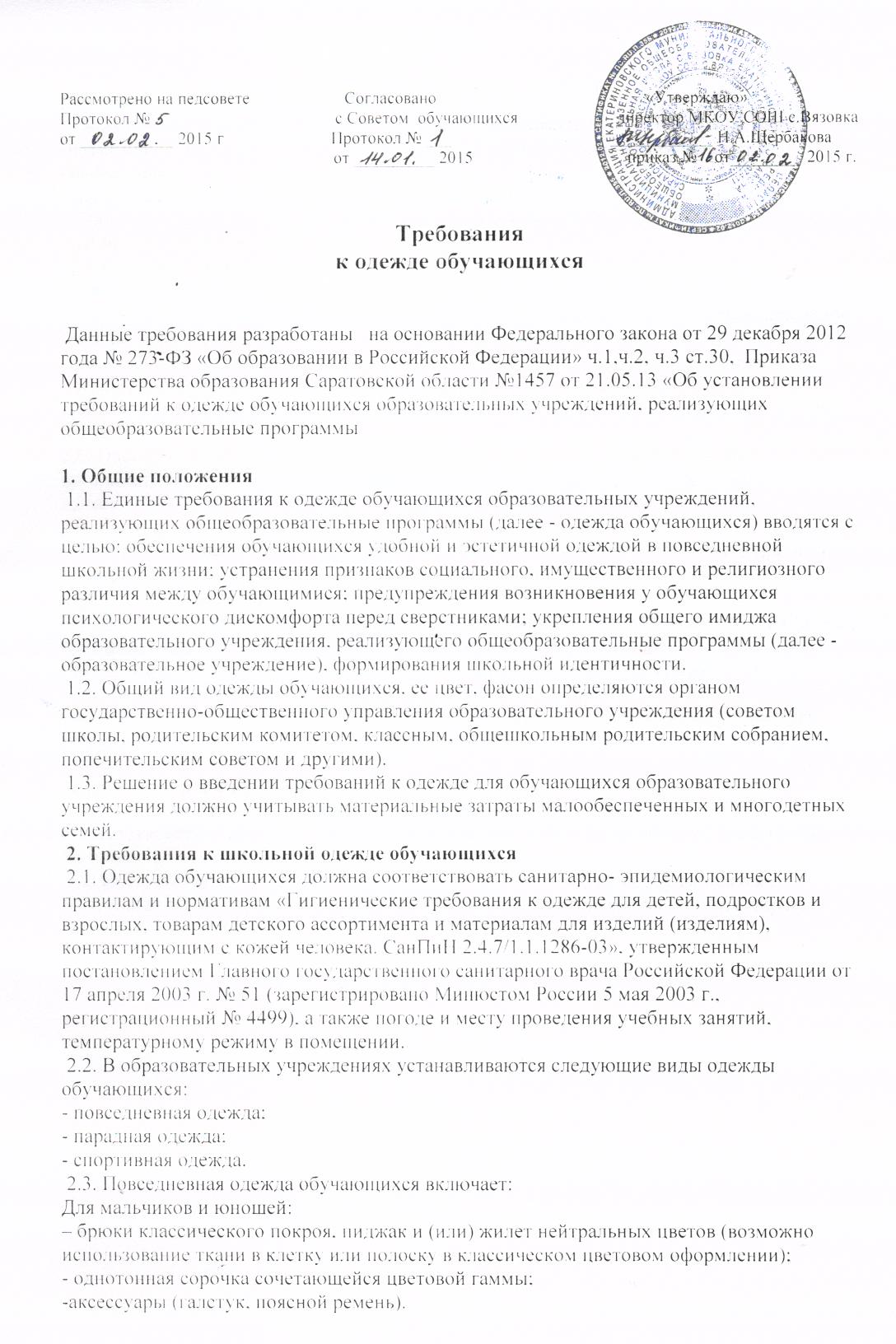  Для девочек и девушек: – жакет, жилет, брюки, юбка или сарафан классического покроя нейтральных цветов (возможно использование ткани в клетку или полоску в классическом цветовом оформлении); - непрозрачная блузка сочетающейся цветовой гаммы; - платье в различных цветовых решениях, которое может быть дополнено фартуком, съемным воротником, галстуком. 2.4. Парадная одежда используется обучающимися в дни проведения праздников и торжественных линеек. Для мальчиков и юношей парадная школьная одежда состоит из повседневной школьной одежды, дополненной светлой сорочкой или праздничным аксессуаром. Для девочек и девушек парадная школьная одежда состоит из повседневной школьной одежды, дополненной светлой блузкой или праздничным аксессуаром. 2.5. Спортивная одежда используется обучающимися на занятиях физической культурой и спортом. 2.6. Одежда обучающихся может иметь отличительные знаки образовательной организации (класса, параллели классов): эмблемы, нашивки, значки, галстуки и так далее. 2.7. Не допускается ношение в образовательных учреждениях: - одежды ярких цветов, брюк и юбок с заниженной талией и (или) высокими разрезами; одежды с яркими принтами; - декольтированных платьев и блузок; - аксессуаров с символикой асоциальных неформальных молодежных движений, а также пропагандирующие психоактивные вещества и противоправное поведение; - религиозной одежды, одежды с религиозной атрибутикой и (или) символикой; - головных уборов в помещениях образовательных учреждений; - пляжной обуви, массивной обуви на толстой платформе, туфель на высоком каблуке (более .); - массивных украшений. 3. Требования к внешнему виду обучающихся 3.1. Внешний вид и одежда обучающихся образовательных учреждений должны соответствовать общепринятым в обществе нормам делового стиля и носить светский характер. 3.2. Не допускается нахождение в образовательных учреждениях обучающихся с экстравагантными стрижками и прическами, с яркоокрашенными волосами, с пирсингом, вызывающим маникюром и макияжем.